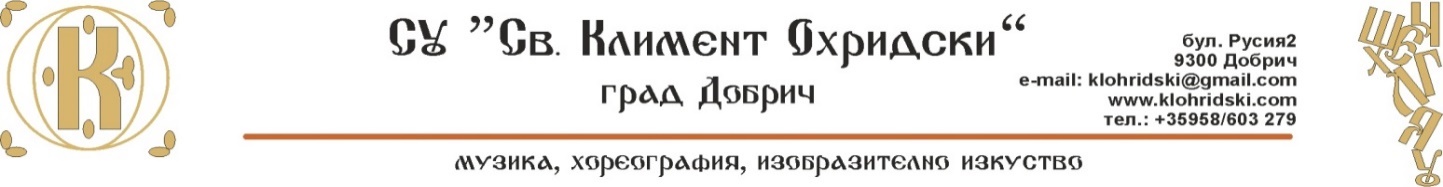 До Директора                                                                                                                                   Образец 3на СУ „Св. Климент Охридски“ гр. ДобричЗАЯВЛЕНИЕот .......................................................................................................................................................,живущ ...............................................................................................................................................,ученик в ..........................................................................(клас)	 Моля да ми бъде отпусната стипендия за подпомагане на ученици с трайни увреждания за учебната 2023/2024 година поради .....................................................................................................................	Декларирам пред СУ „Св. Климент Охридски” гр. Добрич  съгласие за обработка на личните ми данни. Известно ми е, че за вписване на неверни данни  нося отговорност по чл. 313 от Наказателния кодекс и получената неправомерно стипендия подлежи на връщане.Прилагам:1. .............................................................2. .............................................................Дата ..........              			     Заявител: ......................гр. Добрич	       			    Брой  допуснати отсъствия по неуважителни причини: ..... .......................;   Наложени наказания с решение на ПС ............................ (има/няма); Среден успех (от предходния срок (година).................  Класен ръководител: …………….............								                           (име, фамилия, подпис)----------------------------------------------------------------------------------------------------	